TPSEA多元課程為提升同學們的英文能力及作文能力；有利於同學的升學加分條件，利用課餘時間在學校開設全民英檢輔導班、多益輔導班及國學文創班．課程內容  （一）TPSEA全民英檢輔導班       課程目標：透過本課程的訓練以通過全民英檢為目標，使學員的聽說讀寫具備該級數的能力       △英檢證照的益處：           1.申請大部分公私立大專院校具有加分的效用           2.公私立大學學生在畢業前須具備全民英檢程度達中級以上之能力  （二）TPSEA多益(TOEIC)輔導班(高中)         課程目標：透過本課程訓練以提升國際商用英語的能力       △多益證照的益處：           1跨國企業以及公民營機構招募員工所設定的英語能力標準           2公司評量員工英語作為升遷海外受訓或開會的依據           3許多學校科系要求之畢業門檻為550分以上  （三）國學文創班(國中)        課程目標：      1.推廣創意寫作課程，並在國高中的升學考試中，於作文能力測驗時皆能淋漓發揮      2.借由作文寫作中的起、承、轉、合來培養邏輯及思考能力．專業師資  由TPSEA社團法人台灣中小學總合教育推廣協會推薦之教師(多位現任各大學講師、英語雜誌編輯)．課程詳細說明   △英檢班上課次數： 初級初試班、初級複試班、中級初試班為10堂課（每次上課三小時）中級複試班為14堂課（每次上課三小時）△ 多益輔導班及國學文創班上課次數：一學期10堂課（每次上課三小時）    低收入戶的學生，以上課程課程費再享85折優惠，但需於報名後 提供鄉鎮市區公所開立的    「低收入戶證明書」或「低收入戶卡」正反面影本    曾經參加過相同TPSEA英檢班課程之原校在校生於畢業前可免課程費重修一次相同課程（課程中缺席三次以上不予重修）    上課地點： 原學校上課日期： 9/24至學期末(連續假日及段考前、學校重大活動不排課)上課時間：週六上午09:00至12:00或週六下午13:30至16:30課表以開課第一堂老師公布為主;補課日期以主辦單位公佈為主報名方式：  採用網路報名，網址：http://www.taiwan-psea.com （進入首頁按點我報名）或上網搜尋「TPSEA台灣中小學總合教育推廣協會」聯絡電話：(02)2364-8958   TPSEA多元課程 Aaron老師  Amanda老師！備註！：退費標準：依照各縣市教育局(處)公告為準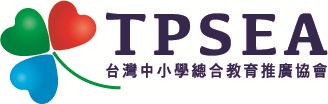 